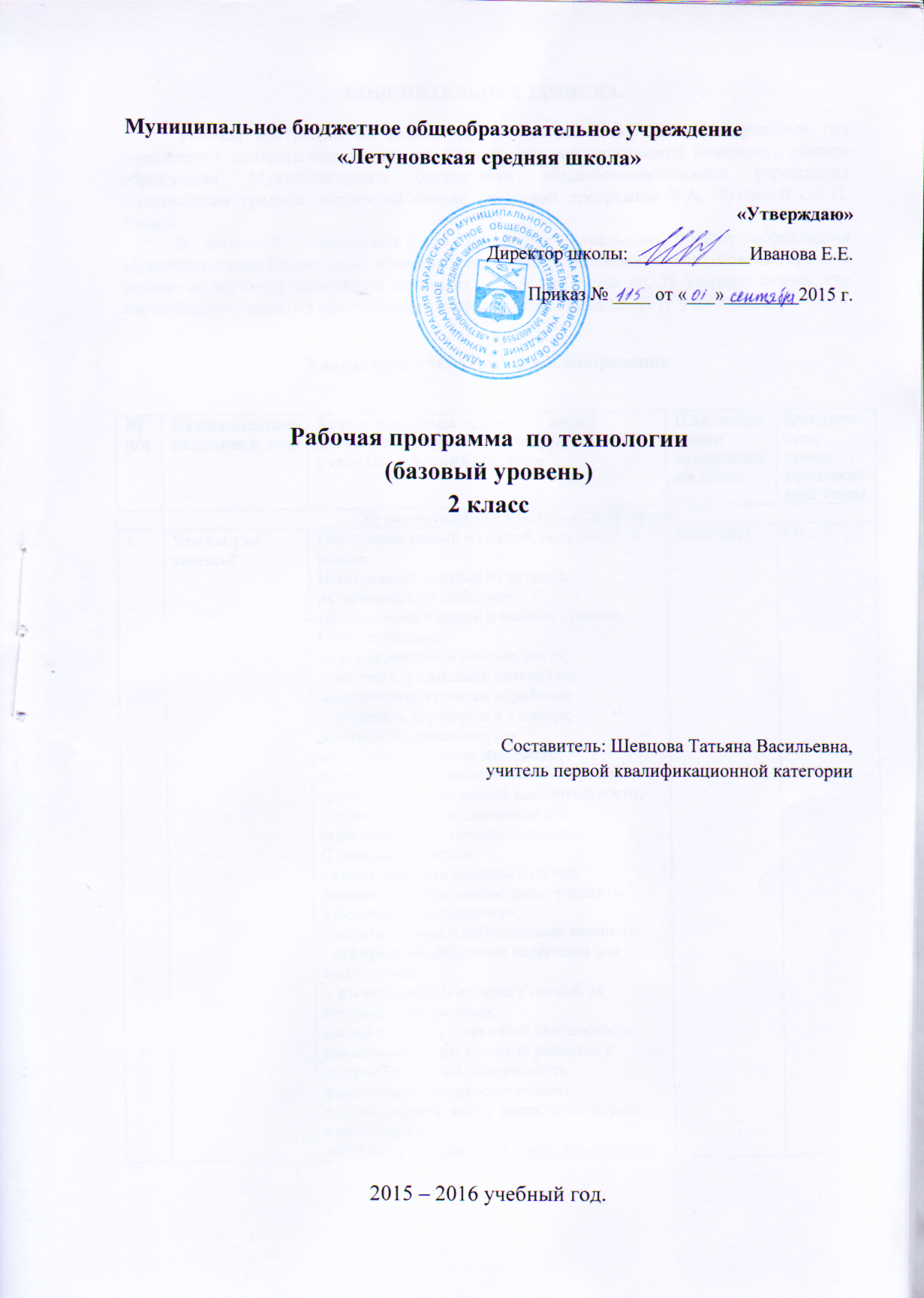 ПОЯСНИТЕЛЬНАЯ ЗАПИСКА      Рабочая программа по технологии для 2 класса разработана на основе авторской программы Е.А.Лутцевой, Т.П.Зуевой по технологии  (Сборник рабочих программ. – М.: Просвещение, 2014)  в соответствии с требованиями федерального компонента государственного стандарта второго поколения начального общего образования.Цель  изучения курса технологии – развитие социальнозначимых личностных качеств (потребность познавать и исследовать неизвестное, активность, инициативность, самостоятельность, самоуважение и самооценка).«Технология»  как  учебный  предмет  является  комплексным  иинтегративным  по  своей  сути.  В  содержательном  плане  он  предполагаетследующие  реальные  взаимосвязи  с  основными  предметами  начальнойшколы:- с  изобразительным  искусством,  с  математикой,  с  окружающим  миром,  с  родным  языком,  с  литературным  чтением.Цель изучения курса технологии – развитие социально значимых личностных качеств (потребность познавать и исследовать неизвестное, активность, инициативность, самостоятельность, самоуважение и самооценка), приобретения первоначального опыта практической преобразовательной и творческой деятельности в процессе формирования элементарных конструкторско-технологических знаний и умений и проектной деятельности, расширение и обогащение личного жизненно-практического опыта, представлений о профессиональной деятельности человека.Задачи:стимулирование и развитие любознательности, интереса к технике, потребности познавать культурные традиции своего региона, России и других государств;формирование целостной картины мира материальной и духовной культуры как продукта творческой предметно-преобразующей деятельности человека;формирование мотивации успеха и достижений, творческой самореализации на основе организации предметно-преобразующей, художественно-конструкторской деятельности;формирование первоначальных конструкторско-технологических знаний и умений;развитие знаково-символического и пространственного мышления, творческого и репродуктивного воображения; творческого мышления;развитие регулятивной структуры деятельности, включающей целеполагание, планирование (умение составлять план действий и применять его для решения практических задач), прогнозирование, контроль, коррекцию и оценку;формирование внутреннего плана деятельности на основе поэтапной отработки предметно-преобразовательных действий;развитие коммуникативной компетентности младших школьников на основе организации совместной продуктивной деятельности;ознакомление с миром профессий, их социальным значением, историей возникновения и развития;овладение первоначальными умениями передачи, поиска, преобразования, хранения информации, использования компьютера; поиск (проверка) необходимой информации в словарях, каталоге библиотеки.На изучение технологии во 2 классе  отводится 1 ч в неделю 35 часов (35 учебных недель)Из них 34 часа на изучение программного материала и 1 час – резерв.Календарно – тематическое планирование по предмету «Технология » составлено в соответствии с основной образовательной программой начального общего образования школы.Календарно – тематическое планирование№Тема уроковХарактеристика деятельности учащихсяПланируемые срокиФактическиесрокиХудожественная мастерская Художественная мастерская 1Что ты уже знаешь?Повторение знаний и умений, полученных в 1 классе.Изготовление изделий из деталей, размеченных по шаблонам.Изготовление изделий в технике оригами.Самостоятельно:- организовывать рабочее место;- узнавать и называть материалы, инструменты и приёмы обработки материалов, изученные в 1 классе;наблюдать, сравнивать и называть различные материалы, инструменты, технологические операции, средства художественной выразительности;- применять ранее освоенное для выполнения практического задания.С помощью учителя:- анализировать образцы изделий, понимать поставленную цель, отделять известное от неизвестного;- делать выводы о наблюдаемых явлениях;- отбирать необходимые материалы для композиций; - изготавливать изделие с опорой на готовый план, рисунки;-оценивать результат своей деятельности (качество изделия: точность разметки и вырезания деталей, аккуратность наклеивания, общая эстетичность; оригинальность: выбор цвета, иной формы, композиции);-обобщать (называть) то новое, что освоено.04.09.20152Зачем художнику знать о тоне, форме и размере?Знакомство со средствами художественной выразительности: тон, форма и размер. Подбор семян по тону, по форме. Составление композиций по образцу, собственному замыслу. Обучение умению выбирать правильный план из двух предложенных. Самостоятельная разметка по шаблону. Наклеивание семян на картонную основу.Изготовление композиций из семян растений.Самостоятельно:- организовывать рабочее место для работы с бумагой и картоном (рационально размещать материалы и инструменты);- наблюдать, сравнивать природные материалы по форме и тону;- анализировать образцы изделий по памятке, понимать поставленную цель;- осуществлять контроль по шаблону.С помощью учителя:- классифицировать  семена по тону, по форме;- сравнивать конструктивные особенности схожих изделий и технологии их изготовления;- отделять известное от неизвестного;- открывать новые знания и умения,решать конструкторско-технологические задачи через пробные упражнения (влияние тона деталей и их сочетаний на общий вид композиции);- делать выводы о наблюдаемых явлениях;- составлять план предстоящей практической работы и работать по составленному плану;-отбирать необходимые материалы для композиций;-изготавливать изделие с опорой на готовый план, рисунки;- осуществлять контроль по шаблону;-оценивать результат своей деятельности (качество изделия: точность разметки и вырезания деталей, аккуратность наклеивания, общая эстетичность; оригинальность: выбор цвета, иной формы, композиции);-обобщать (называть) то новое, что освоено.- бережно относиться к окружающей  природе, к труду мастеров.11.09.20153Какова роль цвета в композиции?Знакомство со средством художественной выразительности –цветом.Цветовой круг, цветосочетания. Упражнение по подбору близких по цвету и контрастных цветов. Использование цвета в картинах художников. Разметка деталей по шаблону. Использование линейки в качестве шаблона. Составление композиций по образцу, собственному замыслу. Обучение умению выбирать правильный план работы из двух предложенных.Изготовление аппликаций, композиций с разными  цветовыми сочетаниями материалов.Самостоятельно:- организовывать рабочее место для работы с бумагой и картоном (рационально размещать материалы и инструменты);- наблюдать, сравнивать различные цветосочетания, композиции;- анализировать образцы изделий по памятке, понимать поставленную цель;- осуществлять контроль по шаблону.С помощью учителя:- отделять известное от неизвестного;- открывать новые знания и умения, решать конструкторско-технологические задачи через пробные упражнения (подбирать материал по цветосочетаемости, придавать объём деталям накручиванием на карандаш, складыванием);- делать выводы о наблюдаемых явлениях;- составлять план предстоящей практической работы и работать по составленному плану;-отбирать необходимые материалы для композиций;- изготавливать изделие с опорой на рисунки и план;-осуществлять контроль по шаблону;-оценивать результат своей деятельности (качество изделия: точность разметки и вырезания деталей, аккуратность наклеивания, общая эстетичность; оригинальность: выбор цвета, иной формы, композиции);-обобщать (называть) то новое, что освоено;--обсуждать и оценивать результаты труда одноклассников;-искать дополнительную информацию в книгах, энциклопедиях, журналах, Интернете (с помощью взрослых);- бережно относиться к окружающей  природе, к труду мастеров.18.09.20154Какие бывают цветочные композиции?Знакомство с видами композиций: центральная, вертикальная, горизонтальная. Центр композиции. Композиции в работах художников. Упражнение по составлению разных видов композиций из листьев. Подбор цветосочетаний бумаги. Разметка деталей по шаблону. Составление композиции по образцу, собственному замыслу. Обучение умению выбирать правильный план работы из двух предложенных.Изготовление композиций разных видов.Самостоятельно:- организовывать рабочее место для работы с бумагой и картоном (рационально размещать материалы и инструменты);- наблюдать, сравнивать различные цветосочетания, композиции;- анализировать образцы изделий по памятке, понимать поставленную цель;- осуществлять контроль по шаблону.С помощью учителя:- отделять известное от неизвестного;- открывать новые знания и умения, решать конструкторско-технологические задачи через пробные упражнения (подбирать материал по цветосочетаемости, придавать объём деталям накручиванием на карандаш, складыванием);- делать выводы о наблюдаемых явлениях;- составлять план предстоящей практической работы и работать по составленному плану;-отбирать необходимые материалы для композиций;- изготавливать изделие с опорой на рисунки и план;-осуществлять контроль по шаблону;-оценивать результат своей деятельности (качество изделия: точность разметки и вырезания деталей, аккуратность наклеивания, общая эстетичность; оригинальность: выбор цвета, иной формы, композиции);-обобщать (называть) то новое, что освоено;--обсуждать и оценивать результаты труда одноклассников;-искать дополнительную информацию в книгах, энциклопедиях, журналах, Интернете (с помощью взрослых);- бережно относиться к окружающей  природе, к труду мастеров.25.09.20155Как увидеть белое изображение на белом фоне?Средства художественной выразительности. Светотень. Сравнение плоских и объёмных геометрических форм. Упражнение по освоению приёмов получения объёмных форм из бумажного листа. Разметка нескольких одинаковых деталей по шаблону, придание объёма деталям, наклеивание за фрагмент, точечно. Использование законов композиции. Составление композиции по образцу, собственному замыслу. Обучение умению выбирать правильный план работы из двух предложенных.Изготовление рельефных композиций из белой бумаги.Самостоятельно:- организовывать рабочее место для работы с бумагой и картоном (рационально размещать материалы и инструменты);- наблюдать, сравнивать различные цветосочетания, композиции;- анализировать образцы изделий по памятке, понимать поставленную цель;- осуществлять контроль по шаблону.С помощью учителя:- отделять известное от неизвестного;- открывать новые знания и умения, решать конструкторско-технологические задачи через пробные упражнения (подбирать материал по цветосочетаемости, придавать объём деталям накручиванием на карандаш, складыванием);- делать выводы о наблюдаемых явлениях;- составлять план предстоящей практической работы и работать по составленному плану;-отбирать необходимые материалы для композиций;- изготавливать изделие с опорой на рисунки и план;-осуществлять контроль по шаблону;-оценивать результат своей деятельности (качество изделия: точность разметки и вырезания деталей, аккуратность наклеивания, общая эстетичность; оригинальность: выбор цвета, иной формы, композиции);-обобщать (называть) то новое, что освоено;--обсуждать и оценивать результаты труда одноклассников;-искать дополнительную информацию в книгах, энциклопедиях, журналах, Интернете (с помощью взрослых);- бережно относиться к окружающей  природе, к труду мастеров.02.10.20156Что такое симметрия? Как получить симметричные детали?Введение понятия «симметрия». Упражнение по определению симметричных( и несимметричных) изображений и предметов. Знакомство с образцами традиционного искусства, выполненными в технике симметричного вырезания. Разметка симметричных деталей складыванием заготовок в несколько слоёв и гармошкой, разметкой на глаз, наклеивание на фрагмент, точечно. Использование законов композиции. Составление композиции по образцу, собственному замыслу. Обучение умению выбирать правильный план работы из двух предложенных.Изготовление композиций из симметричных бумажных деталей.Самостоятельно:- организовывать рабочее место для работы с бумагой и картоном (рационально размещать материалы и инструменты);- наблюдать, сравнивать различные цветосочетания, композиции;- анализировать образцы изделий по памятке, понимать поставленную цель;- осуществлять контроль по шаблону.- отбирать необходимые материалы для композиций.С помощью учителя:-сравнивать конструктивные особенности схожих изделий и технологии их изготовления;- отделять известное от неизвестного;- открывать новые знания и умения, решать конструкторско-технологические задачи через пробные упражнения (понятие «симметрия», ось симметрии, проверка симметричности деталей складыванием);- делать выводы о наблюдаемых явлениях;- составлять план предстоящей практической работы и работать по составленному плану;- изготавливать изделие с опорой на рисунки и план; -оценивать результат своей деятельности (качество изделия: точность разметки и вырезания деталей, аккуратность наклеивания, общая эстетичность; оригинальность: выбор цвета, иной формы, композиции);-обобщать (называть) то новое, что освоено;-обсуждать и оценивать результаты труда одноклассников;-искать дополнительную информацию в книгах, энциклопедиях, журналах, Интернете (с помощью взрослых);- бережно относиться к окружающей природе.09.10.20157 Можно ли сгибать картон? Как?Наши проекты. Африканская саванна.Повторение сведений о картоне (виды, свойства). Освоение биговки. Упражнения по выполнению биговки. Разметка деталей по шаблонам сложных форм. Выполнение биговки по сгибам деталей.Работа в группах по 4-6 человек. Обсуждение конструкции силуэтов животных, технологий изготовления из деталей. Распределение работы внутри групп с помощью учителя. Работа с опорой на рисунки. Обсуждение результатов коллективной работы.Изготовление изделий сложных форм в одной тематике.Самостоятельно:-соотносить картонные изображения животных и их шаблоны;- анализировать образцы изделий по памятке, понимать поставленную цель;- организовывать рабочее место для работы с бумагой и картоном(рационально размещать материалы и инструменты);- осуществлять контроль по шаблону.- отбирать необходимые материалы для композиций.С помощью учителя:-использовать полученные знания и умения в схожих ситуациях;-сравнивать конструктивные особенности схожих изделий и технологии их изготовления;- отделять известное от неизвестного;- открывать новые знания и умения, решать конструкторско-технологические задачи через пробные упражнения (биговка, получение объёмной формы деталей);- делать выводы о наблюдаемых явлениях;- составлять план предстоящей практической работы и работать по составленному плану;- изготавливать изделие с опорой на рисунки и план;-оценивать результат своей деятельности (качество изделия: точность разметки и вырезания деталей, аккуратность наклеивания, общая эстетичность; оригинальность: выбор цвета, иной формы);-проверять изделие в действии, корректировать при необходимости его конструкцию;-обобщать (называть) то новое, что освоено;-выполнять данную учителем часть задания, осваивать умение договариваться и помогать друг другу в совместной работе;-искать дополнительную информацию в книгах, энциклопедиях, журналах, Интернете (с помощью взрослых);-осваивать умение обсуждать и оценивать свои знания, искать ответы в учебнике. 16.10.20158Как плоское превратить в объёмное?О многообразии животного мира, формах клювов и ртов разных животных. Получение объёмных деталей путём надрезания и последующего складывания части детали. Упражнение по изготовлению выпуклой детали клюва. Разметка детали по половине шаблона. Закрепление умения выполнять биговка. Выбор правильных этапов плана из ряда предложенных.Изготовление изделий с использованием вышеуказанного приёма получения объёма с разметкой по половине шаблона.Самостоятельно:-соотносить картонные изображения животных и их шаблоны;- анализировать образцы изделий по памятке, понимать поставленную цель;- организовывать рабочее место для работы с бумагой и картоном(рационально размещать материалы и инструменты);- осуществлять контроль по шаблону.- отбирать необходимые материалы для композиций.С помощью учителя:-использовать полученные знания и умения в схожих ситуациях;-сравнивать конструктивные особенности схожих изделий и технологии их изготовления;- отделять известное от неизвестного;- открывать новые знания и умения, решать конструкторско-технологические задачи через пробные упражнения (биговка, получение объёмной формы деталей);- делать выводы о наблюдаемых явлениях;- составлять план предстоящей практической работы и работать по составленному плану;- изготавливать изделие с опорой на рисунки и план;-оценивать результат своей деятельности (качество изделия: точность разметки и вырезания деталей, аккуратность наклеивания, общая эстетичность; оригинальность: выбор цвета, иной формы);-проверять изделие в действии, корректировать при необходимости его конструкцию;-обобщать (называть) то новое, что освоено;-выполнять данную учителем часть задания, осваивать умение договариваться и помогать друг другу в совместной работе;-искать дополнительную информацию в книгах, энциклопедиях, журналах, Интернете (с помощью взрослых);-осваивать умение обсуждать и оценивать свои знания, искать ответы в учебнике. 23.10.20159 Как согнуть картон по кривой линии?Проверим себя. О древних ящерах и драконах. Мифология и сказки о древних ящерах и драконах.  Криволинейное сгибание картона.Пробное упражнение по освоению приёма получения криволинейного сгиба. Закрепление умения выполнять биговку. Разметка деталей по половине шаблона. Точечное наклеивание деталей. Составление собственного плана и его сравнение с данным в учебнике.Изготовление изделий с деталями, имеющими кривые сгибы, с разметкой по половине шаблона.Проверка знаний и умений по теме.Самостоятельно:-соотносить картонные изображения животных и их шаблоны;- анализировать образцы изделий по памятке, понимать поставленную цель;- организовывать рабочее место для работы с бумагой и картоном(рационально размещать материалы и инструменты);- осуществлять контроль по шаблону.- отбирать необходимые материалы для композиций.С помощью учителя:-использовать полученные знания и умения в схожих ситуациях;-сравнивать конструктивные особенности схожих изделий и технологии их изготовления;- отделять известное от неизвестного;- открывать новые знания и умения, решать конструкторско-технологические задачи через пробные упражнения (биговка, получение объёмной формы деталей);- делать выводы о наблюдаемых явлениях;- составлять план предстоящей практической работы и работать по составленному плану;- изготавливать изделие с опорой на рисунки и план;-оценивать результат своей деятельности (качество изделия: точность разметки и вырезания деталей, аккуратность наклеивания, общая эстетичность; оригинальность: выбор цвета, иной формы);-проверять изделие в действии, корректировать при необходимости его конструкцию;-обобщать (называть) то новое, что освоено;-выполнять данную учителем часть задания, осваивать умение договариваться и помогать друг другу в совместной работе;-искать дополнительную информацию в книгах, энциклопедиях, журналах, Интернете (с помощью взрослых);-осваивать умение обсуждать и оценивать свои знания, искать ответы в учебнике. 30.10.2015Чертёжная мастерская Чертёжная мастерская 10Что такое технологические операции и способы?Введение понятия «технологические операции». Знакомство с основными технологическими операциями ручной обработки материалов и способами их выполнения. Задание подобрать технологические операции и способы их выполнения предложенным готовым изделиям. Знакомство с технологической картой. Самостоятельное составление плана работы. Складывание бумажных полосок пружинкой. Использование ранее освоенных способов разметки и соединения деталей.Изготовление изделий с деталями, сложенными пружинкой.Самостоятельно:-использовать  ранее приобретённые знания и умения в практической работе (разметка по шаблону, резание ножницами, складывание, наклеивание бумажных деталей);- анализировать образцы изделий по памятке, понимать поставленную цель;- организовывать рабочее место для работы с бумагой и картоном (рационально размещать материалы и инструменты);- осуществлять контроль по шаблону.- отбирать необходимые материалы для композиций.С помощью учителя:-сравнивать конструкции и технологии изготовления изделий из одинаковых и разных материалов, находить сходства и различия;- отделять известное от неизвестного;- открывать новые знания и умения,решать конструкторско-технологические задачи через наблюдения, сравнения, рассуждения (понятия «технологические операции», «способы выполнения технологических операций»);- делать выводы о наблюдаемых явлениях;- составлять план предстоящей практической работы и работать по составленному плану;- выполнять работу по технологической карте;-оценивать результат своей деятельности (качество изделия: точность разметки и вырезания деталей, аккуратность наклеивания, общая эстетичность; оригинальность: выбор цвета, иной формы);-обобщать (называть) то новое, что освоено.13.11.201511Что такое линейка и что она умеет?Введение понятия «линейка – чертёжный инструмент». Функциональное назначение линейки, разновидности линеек. Проведение прямых линий, измерение отрезков по линейке. Измерение сторон многоугольников. Контроль точности измерений по линейке. Подведение итогов, самоконтроль по предложенным вопросам. Использование ранее освоенных способов разметки и соединения деталей.Построение прямых линий и отрезков. Измерение отрезков. Измерение сторон геометрических фигур.Самостоятельно:-организовывать   рабочее место для работы с бумагой  (рационально размещать материалы и инструменты);- отбирать необходимые материалы для композиций.С помощью учителя:-сравнивать конструктивные особенности схожих изделий и технологии их изготовления;-осваивать умение работать линейкой (измерять отрезки, проводить прямые линии, проводить линию через две точки, строить отрезки заданной длины);-сравнивать результаты измерений длин отрезков;- отделять известное от неизвестного;- открывать новые знания и умения, решать конструкторско-технологические задачи (назначение, приёмы, пользования линейкой);- делать выводы о наблюдаемых явлениях;- осуществлять  контроль по линейке; - оценивать результаты работы (точность измерений);-обобщать (называть) то новое, что  освоено.20.11.201512Что такое чертёж и как его прочитать?Введение понятия «чертёж». Линия чертежа: основная, толстая, тонкая, штрихпунктирная с двумя точками. Чтение чертежа. Изделия и их чертежи. Построение прямоугольника от одного прямого угла. Изготовление изделия по его чертежу. Использование ранее освоенных способов разметки и соединения деталей. Составление плана работы. Работа по технологической карте.Изготовление изделий с основой прямоугольной формы по их чертежам.  Самостоятельно:- анализировать образцы изделий по памятке, понимать поставленную цель;- организовывать рабочее место для работы с бумагой и картоном (рационально размещать материалы и инструменты);- осуществлять контроль по шаблонам;- отбирать необходимые материалы для изделий.С помощью учителя:-сравнивать конструктивные особенности схожих изделий и технологии их изготовления;- сравнивать изделия и их чертежи;- отделять известное от неизвестного;- открывать новые знания и умения,решать конструкторско-технологические задачи через наблюдения, сравнения, рассуждения, пробные упражнения (понятие «чертёж», линии чертежа – контурная, выносная, линия сгиба, как читать чертёж, как выполнять разметку детали по её чертежу, угольник, приёмы работы угольником, циркуль, приёмы работы циркулем, понятия «круг», «окружность», «дуга», «радиус»);- делать выводы о наблюдаемых явлениях;-осваивать умение читать чертежи ивыполнять по ним разметку деталей;- составлять план предстоящей практической работы и работать по составленному плану;- выполнять работу по технологической карте;-осуществлять контроль по линейке, угольнику, циркулю;-оценивать результат своей деятельности (качество изделия: точность разметки и вырезания деталей, аккуратность наклеивания, общая эстетичность; оригинальность: выбор цвета, иной формы);-проверять изделие действии,корректировать при необходимости его конструкцию, технологию изготовления;-обобщать (называть) то новое, что освоено.-искать дополнительную информацию в книгах, энциклопедиях, журналах, Интернете (с помощью взрослых);-уважительно относиться к людям труда и результатам их труда;-осваивать умение обсуждать и оценивать свои знания и искать ответы в учебнике.27.11.201513Как изготовить несколько одинаковых прямоугольников?Знакомство с народным промыслом плетения изделий из разных материалов. Знакомство с понятиями «ремесленник», «ремёсла», названиями ряда ремёсел. Ремёсла родного края учеников. Знакомство с приёмом разметки прямоугольника от двух прямых углов. Разметка одинаковых бумажных полосок. Упражнение по разметке полосок из бумаги. Закрепление умения чтения чертежа. Плетение из бумажных полосок. Использование ранее освоенных способов разметки и соединения деталей. Составление плана работы. Работа по технологической карте.Изготовление деталей с плетёными деталями.Самостоятельно:- анализировать образцы изделий по памятке, понимать поставленную цель;- организовывать рабочее место для работы с бумагой и картоном (рационально размещать материалы и инструменты);- осуществлять контроль по шаблонам;- отбирать необходимые материалы для изделий.С помощью учителя:-сравнивать конструктивные особенности схожих изделий и технологии их изготовления;- сравнивать изделия и их чертежи;- отделять известное от неизвестного;- открывать новые знания и умения,решать конструкторско-технологические задачи через наблюдения, сравнения, рассуждения, пробные упражнения (понятие «чертёж», линии чертежа – контурная, выносная, линия сгиба, как читать чертёж, как выполнять разметку детали по её чертежу, угольник, приёмы работы угольником, циркуль, приёмы работы циркулем, понятия «круг», «окружность», «дуга», «радиус»);- делать выводы о наблюдаемых явлениях;-осваивать умение читать чертежи ивыполнять по ним разметку деталей;- составлять план предстоящей практической работы и работать по составленному плану;- выполнять работу по технологической карте;-осуществлять контроль по линейке, угольнику, циркулю;-оценивать результат своей деятельности (качество изделия: точность разметки и вырезания деталей, аккуратность наклеивания, общая эстетичность; оригинальность: выбор цвета, иной формы);-проверять изделие действии,корректировать при необходимости его конструкцию, технологию изготовления;-обобщать (называть) то новое, что освоено.-искать дополнительную информацию в книгах, энциклопедиях, журналах, Интернете (с помощью взрослых);-уважительно относиться к людям труда и результатам их труда;-осваивать умение обсуждать и оценивать свои знания и искать ответы в учебнике.04.12.201514Как изготовить несколько одинаковых прямоугольников?Разметка одинаковых бумажных полосок. Упражнение по разметке полосок из бумаги. Закрепление умения чтения чертежа. Плетение из бумажных полосок. Использование ранее освоенных способов разметки и соединения деталей. Составление плана работы. Работа по технологической карте.Изготовление деталей с плетёными деталями.Самостоятельно:- анализировать образцы изделий по памятке, понимать поставленную цель;- организовывать рабочее место для работы с бумагой и картоном (рационально размещать материалы и инструменты);- осуществлять контроль по шаблонам;- отбирать необходимые материалы для изделий.С помощью учителя:-сравнивать конструктивные особенности схожих изделий и технологии их изготовления;- сравнивать изделия и их чертежи;- отделять известное от неизвестного;- открывать новые знания и умения,решать конструкторско-технологические задачи через наблюдения, сравнения, рассуждения, пробные упражнения (понятие «чертёж», линии чертежа – контурная, выносная, линия сгиба, как читать чертёж, как выполнять разметку детали по её чертежу, угольник, приёмы работы угольником, циркуль, приёмы работы циркулем, понятия «круг», «окружность», «дуга», «радиус»);- делать выводы о наблюдаемых явлениях;-осваивать умение читать чертежи ивыполнять по ним разметку деталей;- составлять план предстоящей практической работы и работать по составленному плану;- выполнять работу по технологической карте;-осуществлять контроль по линейке, угольнику, циркулю;-оценивать результат своей деятельности (качество изделия: точность разметки и вырезания деталей, аккуратность наклеивания, общая эстетичность; оригинальность: выбор цвета, иной формы);-проверять изделие действии,корректировать при необходимости его конструкцию, технологию изготовления;-обобщать (называть) то новое, что освоено.-искать дополнительную информацию в книгах, энциклопедиях, журналах, Интернете (с помощью взрослых);-уважительно относиться к людям труда и результатам их труда;-осваивать умение обсуждать и оценивать свои знания и искать ответы в учебнике.11.12.201515Можно ли разметить прямоугольник по угольнику?Введение понятия «угольник – чертёжный инструмент». Функциональное назначение угольника, разновидности угольников. Контроль прямого угла в изделиях прямоугольной формы. Измерение отрезков по угольнику. Порядок построения прямоугольника по угольнику.Упражнение в построении прямоугольника по угольнику. Закрепление умения чтения чертежа. Использование ранее освоенных способов разметки и соединения деталей. Составление плана работы. Работа по технологической карте.Изготовление изделий с основой прямоугольной формы с помощью угольника по их  чертежам.Самостоятельно:- анализировать образцы изделий по памятке, понимать поставленную цель;- организовывать рабочее место для работы с бумагой и картоном (рационально размещать материалы и инструменты);- осуществлять контроль по шаблонам;- отбирать необходимые материалы для изделий.С помощью учителя:-сравнивать конструктивные особенности схожих изделий и технологии их изготовления;- сравнивать изделия и их чертежи;- отделять известное от неизвестного;- открывать новые знания и умения,решать конструкторско-технологические задачи через наблюдения, сравнения, рассуждения, пробные упражнения (понятие «чертёж», линии чертежа – контурная, выносная, линия сгиба, как читать чертёж, как выполнять разметку детали по её чертежу, угольник, приёмы работы угольником, циркуль, приёмы работы циркулем, понятия «круг», «окружность», «дуга», «радиус»);- делать выводы о наблюдаемых явлениях;-осваивать умение читать чертежи ивыполнять по ним разметку деталей;- составлять план предстоящей практической работы и работать по составленному плану;- выполнять работу по технологической карте;-осуществлять контроль по линейке, угольнику, циркулю;-оценивать результат своей деятельности (качество изделия: точность разметки и вырезания деталей, аккуратность наклеивания, общая эстетичность; оригинальность: выбор цвета, иной формы);-проверять изделие действии,корректировать при необходимости его конструкцию, технологию изготовления;-обобщать (называть) то новое, что освоено.-искать дополнительную информацию в книгах, энциклопедиях, журналах, Интернете (с помощью взрослых);-уважительно относиться к людям труда и результатам их труда;-осваивать умение обсуждать и оценивать свои знания и искать ответы в учебнике.18.12.201516Мастерская Деда мороза и Снегурочки.Проверим себя.Знакомство с чертежом круглой детали. Соотнесение детали и её чертежа.Использование ранее освоенных способов разметки и соединения деталей. Составление плана работы. Работа по технологической карте. Проверка конструкции в действии. Внесение коррективов.Изготовление изделий из кругов, размеченных с помощью циркуля, и частей кругов, из деталей прямоугольных форм, размеченных с помощью угольника и линейки.Проверка знаний и умений по  теме.Самостоятельно:- анализировать образцы изделий по памятке, понимать поставленную цель;- организовывать рабочее место для работы с бумагой и картоном (рационально размещать материалы и инструменты);- осуществлять контроль по шаблонам;- отбирать необходимые материалы для изделий.С помощью учителя:-сравнивать конструктивные особенности схожих изделий и технологии их изготовления;- сравнивать изделия и их чертежи;- отделять известное от неизвестного;- открывать новые знания и умения,решать конструкторско-технологические задачи через наблюдения, сравнения, рассуждения, пробные упражнения (понятие «чертёж», линии чертежа – контурная, выносная, линия сгиба, как читать чертёж, как выполнять разметку детали по её чертежу, угольник, приёмы работы угольником, циркуль, приёмы работы циркулем, понятия «круг», «окружность», «дуга», «радиус»);- делать выводы о наблюдаемых явлениях;-осваивать умение читать чертежи ивыполнять по ним разметку деталей;- составлять план предстоящей практической работы и работать по составленному плану;- выполнять работу по технологической карте;-осуществлять контроль по линейке, угольнику, циркулю;-оценивать результат своей деятельности (качество изделия: точность разметки и вырезания деталей, аккуратность наклеивания, общая эстетичность; оригинальность: выбор цвета, иной формы);-проверять изделие действии,корректировать при необходимости его конструкцию, технологию изготовления;-обобщать (называть) то новое, что освоено.-искать дополнительную информацию в книгах, энциклопедиях, журналах, Интернете (с помощью взрослых);-уважительно относиться к людям труда и результатам их труда;-осваивать умение обсуждать и оценивать свои знания и искать ответы в учебнике.25.12.201517Можно ли без шаблона разметить круг?Введение понятий: «циркуль-чертёжный инструмент», «круг», «окружность», «дуга», «радиус». Функциональное назначение циркуля, его конструкция. Построение окружности циркулем. Откладывание радиуса окружности заданного радиуса циркулем по линейке. Построение окружности  заданного радиуса. Контроль размера радиуса с помощью циркуля и линейки. Упражнение в построении окружностей. Использование ранее освоенных способов разметки и соединения деталей.Изготовление изделий с круглыми  деталями, размеченными с помощью циркуля.Самостоятельно:- анализировать образцы изделий по памятке, понимать поставленную цель;- организовывать рабочее место для работы с бумагой и картоном (рационально размещать материалы и инструменты);- осуществлять контроль по шаблонам;- отбирать необходимые материалы для изделий.С помощью учителя:-сравнивать конструктивные особенности схожих изделий и технологии их изготовления;- сравнивать изделия и их чертежи;- отделять известное от неизвестного;- открывать новые знания и умения,решать конструкторско-технологические задачи через наблюдения, сравнения, рассуждения, пробные упражнения (понятие «чертёж», линии чертежа – контурная, выносная, линия сгиба, как читать чертёж, как выполнять разметку детали по её чертежу, угольник, приёмы работы угольником, циркуль, приёмы работы циркулем, понятия «круг», «окружность», «дуга», «радиус»);- делать выводы о наблюдаемых явлениях;-осваивать умение читать чертежи ивыполнять по ним разметку деталей;- составлять план предстоящей практической работы и работать по составленному плану;- выполнять работу по технологической карте;-осуществлять контроль по линейке, угольнику, циркулю;-оценивать результат своей деятельности (качество изделия: точность разметки и вырезания деталей, аккуратность наклеивания, общая эстетичность; оригинальность: выбор цвета, иной формы);-проверять изделие действии,корректировать при необходимости его конструкцию, технологию изготовления;-обобщать (называть) то новое, что освоено.-искать дополнительную информацию в книгах, энциклопедиях, журналах, Интернете (с помощью взрослых);-уважительно относиться к людям труда и результатам их труда;-осваивать умение обсуждать и оценивать свои знания и искать ответы в учебнике.15.01.2016Конструкторская мастерская Конструкторская мастерская 18Какой секрет у подвижных игрушек?Введение понятий «подвижное и неподвижное соединение деталей», «шарнир», «шило». Приёмы безопасной работы шилом и его хранение. Упражнение в пользовании шилом, прокалывание отверстий шилом. Шарнирное соединение деталей по принципу качения детали. Использование ранее освоенных способов разметки и соединения деталей. Составление плана работы. Работа по технологической карте.Изготовление изделий с шарнирным механизмом по принципу качения детали.Самостоятельно:- анализировать образцы изделий по памятке, понимать поставленную цель;- организовывать рабочее место для работы с бумагой и картоном (рационально размещать материалы и инструменты);- осуществлять контроль по шаблону, линейке, угольнику.С помощью учителя:-сравнивать конструктивные особенности схожих изделий  и технологии их изготовления- классифицировать изделия и машины (по конструкции, назначению, функциям);- отделять известное от неизвестного;- открывать новые знания и умения, решать конструкторско-технологические задачи через наблюдения, сравнения, рассуждения, пробные упражнения, испытания  (виды и способы соединения деталей разных изделий, приёмы работы шилом, доступные шарнирные механизмы, соединительные материалы, понятие «щелевой замок», понятие «макет машины»);- делать выводы о наблюдаемых явлениях;- составлять план предстоящей практической работы и работать по составленному плану;- отбирать необходимые материалы для изделий;- выполнять работу по технологической карте;-осуществлять контроль по линейке, угольнику, циркулю;-оценивать результат своей деятельности (качество изделия: точность разметки и вырезания деталей, аккуратность наклеивания, общая эстетичность; оригинальность: выбор цвета, иной формы);-проверять изделие в действии, корректировать при необходимости его конструкцию, технологию изготовления;-обобщать (называть) то новое, что освоено.-искать дополнительную информацию в книгах, энциклопедиях, журналах, Интернете (с помощью взрослых);- уважительно относиться к людям разного труда и результатам их труда, к защитникам Родины, к близким и пожилым людям, к соседям и др.22.01.201619Как из неподвижной игрушки сделать подвижную?Введение понятий «разборная конструкция», «неразборная конструкция». Расширение знаний о шарнирном механизме. Пробные упражнения изготовления шарнирного механизма по принципу вращения.Использование ранее освоенных способов разметки и соединения деталей. Составление плана работы. Работа по технологической карте. Проверка конструкции в действии. Внесение коррективов.Изготовление изделий с шарнирным механизмом по  принципу вращения.Самостоятельно:- анализировать образцы изделий по памятке, понимать поставленную цель;- организовывать рабочее место для работы с бумагой и картоном (рационально размещать материалы и инструменты);- осуществлять контроль по шаблону, линейке, угольнику.С помощью учителя:-сравнивать конструктивные особенности схожих изделий  и технологии их изготовления- классифицировать изделия и машины (по конструкции, назначению, функциям);- отделять известное от неизвестного;- открывать новые знания и умения, решать конструкторско-технологические задачи через наблюдения, сравнения, рассуждения, пробные упражнения, испытания  (виды и способы соединения деталей разных изделий, приёмы работы шилом, доступные шарнирные механизмы, соединительные материалы, понятие «щелевой замок», понятие «макет машины»);- делать выводы о наблюдаемых явлениях;- составлять план предстоящей практической работы и работать по составленному плану;- отбирать необходимые материалы для изделий;- выполнять работу по технологической карте;-осуществлять контроль по линейке, угольнику, циркулю;-оценивать результат своей деятельности (качество изделия: точность разметки и вырезания деталей, аккуратность наклеивания, общая эстетичность; оригинальность: выбор цвета, иной формы);-проверять изделие в действии, корректировать при необходимости его конструкцию, технологию изготовления;-обобщать (называть) то новое, что освоено.-искать дополнительную информацию в книгах, энциклопедиях, журналах, Интернете (с помощью взрослых);- уважительно относиться к людям разного труда и результатам их труда, к защитникам Родины, к близким и пожилым людям, к соседям и др.29.01.201620Ещё один способ сделать игрушку подвижной.Расширение знаний о шарнирном механизме. Пробные упражнения по изготовлению шарнирного механизма по принципу марионетки (игрушки «дергунчики»). Использование ранее освоенных способов разметки и соединения деталей. Составление плана работы. Работа по технологической карте. Проверка конструкции в действии. Внесение коррективов.Изготовление изделий с шарнирным механизмом по принципу марионетки – «дергунчик»Самостоятельно:- анализировать образцы изделий по памятке, понимать поставленную цель;- организовывать рабочее место для работы с бумагой и картоном (рационально размещать материалы и инструменты);- осуществлять контроль по шаблону, линейке, угольнику.С помощью учителя:-сравнивать конструктивные особенности схожих изделий  и технологии их изготовления- классифицировать изделия и машины (по конструкции, назначению, функциям);- отделять известное от неизвестного;- открывать новые знания и умения, решать конструкторско-технологические задачи через наблюдения, сравнения, рассуждения, пробные упражнения, испытания  (виды и способы соединения деталей разных изделий, приёмы работы шилом, доступные шарнирные механизмы, соединительные материалы, понятие «щелевой замок», понятие «макет машины»);- делать выводы о наблюдаемых явлениях;- составлять план предстоящей практической работы и работать по составленному плану;- отбирать необходимые материалы для изделий;- выполнять работу по технологической карте;-осуществлять контроль по линейке, угольнику, циркулю;-оценивать результат своей деятельности (качество изделия: точность разметки и вырезания деталей, аккуратность наклеивания, общая эстетичность; оригинальность: выбор цвета, иной формы);-проверять изделие в действии, корректировать при необходимости его конструкцию, технологию изготовления;-обобщать (называть) то новое, что освоено.-искать дополнительную информацию в книгах, энциклопедиях, журналах, Интернете (с помощью взрослых);- уважительно относиться к людям разного труда и результатам их труда, к защитникам Родины, к близким и пожилым людям, к соседям и др.05.02.201621Что заставляет вращаться винт-пропеллер?Об использовании пропеллера в технических устройствах, машинах. Назначение винта (охлаждение, увеличение подъёмной силы, вращение жерновов мельницы). Разметка деталей по чертежу. Составление плана работы. Работа по технологической карте. Проверка конструкции в действии. Внесение коррективов.Изготовление изделий, имеющих пропеллер, крылья  (мельница).Самостоятельно:- анализировать образцы изделий по памятке, понимать поставленную цель;- организовывать рабочее место для работы с бумагой и картоном (рационально размещать материалы и инструменты);- осуществлять контроль по шаблону, линейке, угольнику.С помощью учителя:-сравнивать конструктивные особенности схожих изделий  и технологии их изготовления- классифицировать изделия и машины (по конструкции, назначению, функциям);- отделять известное от неизвестного;- открывать новые знания и умения, решать конструкторско-технологические задачи через наблюдения, сравнения, рассуждения, пробные упражнения, испытания  (виды и способы соединения деталей разных изделий, приёмы работы шилом, доступные шарнирные механизмы, соединительные материалы, понятие «щелевой замок», понятие «макет машины»);- делать выводы о наблюдаемых явлениях;- составлять план предстоящей практической работы и работать по составленному плану;- отбирать необходимые материалы для изделий;- выполнять работу по технологической карте;-осуществлять контроль по линейке, угольнику, циркулю;-оценивать результат своей деятельности (качество изделия: точность разметки и вырезания деталей, аккуратность наклеивания, общая эстетичность; оригинальность: выбор цвета, иной формы);-проверять изделие в действии, корректировать при необходимости его конструкцию, технологию изготовления;-обобщать (называть) то новое, что освоено.-искать дополнительную информацию в книгах, энциклопедиях, журналах, Интернете (с помощью взрослых);- уважительно относиться к людям разного труда и результатам их труда, к защитникам Родины, к близким и пожилым людям, к соседям и др.12.02.201622День Защитника Отечества. Изменяется ли вооружение в армии?  Общее представление  об истории вооружения армий России в разные времена. О профессиях женщин в современной российской армии. Разметка деталей по чертежу. Составление плана работы. Работа по технологической карте. Изготовление изделия на военную тематику (например, открытки со вставками).Самостоятельно:- анализировать образцы изделий по памятке, понимать поставленную цель;- организовывать рабочее место для работы с бумагой и картоном (рационально размещать материалы и инструменты);- осуществлять контроль по шаблону, линейке, угольнику.С помощью учителя:-сравнивать конструктивные особенности схожих изделий  и технологии их изготовления- классифицировать изделия и машины (по конструкции, назначению, функциям);- отделять известное от неизвестного;- открывать новые знания и умения, решать конструкторско-технологические задачи через наблюдения, сравнения, рассуждения, пробные упражнения, испытания  (виды и способы соединения деталей разных изделий, приёмы работы шилом, доступные шарнирные механизмы, соединительные материалы, понятие «щелевой замок», понятие «макет машины»);- делать выводы о наблюдаемых явлениях;- составлять план предстоящей практической работы и работать по составленному плану;- отбирать необходимые материалы для изделий;- выполнять работу по технологической карте;-осуществлять контроль по линейке, угольнику, циркулю;-оценивать результат своей деятельности (качество изделия: точность разметки и вырезания деталей, аккуратность наклеивания, общая эстетичность; оригинальность: выбор цвета, иной формы);-проверять изделие в действии, корректировать при необходимости его конструкцию, технологию изготовления;-обобщать (называть) то новое, что освоено.-искать дополнительную информацию в книгах, энциклопедиях, журналах, Интернете (с помощью взрослых);- уважительно относиться к людям разного труда и результатам их труда, к защитникам Родины, к близким и пожилым людям, к соседям и др.19.02.201622Можно ли соединить детали без соединительных материалов?Введение понятий «модель», «щелевой замок». Общее представление об истории освоения неба человеком. Основные конструктивные части самолёта. Разметка деталей по сетке. Сборка деталей модели щелевым замком. Проверка конструкции в действии. Внесение коррективов.Изготовление модели самолёта. Сборка щелевым  замком.Самостоятельно:- анализировать образцы изделий по памятке, понимать поставленную цель;- организовывать рабочее место для работы с бумагой и картоном (рационально размещать материалы и инструменты);- осуществлять контроль по шаблону, линейке, угольнику.С помощью учителя:-сравнивать конструктивные особенности схожих изделий  и технологии их изготовления- классифицировать изделия и машины (по конструкции, назначению, функциям);- отделять известное от неизвестного;- открывать новые знания и умения, решать конструкторско-технологические задачи через наблюдения, сравнения, рассуждения, пробные упражнения, испытания  (виды и способы соединения деталей разных изделий, приёмы работы шилом, доступные шарнирные механизмы, соединительные материалы, понятие «щелевой замок», понятие «макет машины»);- делать выводы о наблюдаемых явлениях;- составлять план предстоящей практической работы и работать по составленному плану;- отбирать необходимые материалы для изделий;- выполнять работу по технологической карте;-осуществлять контроль по линейке, угольнику, циркулю;-оценивать результат своей деятельности (качество изделия: точность разметки и вырезания деталей, аккуратность наклеивания, общая эстетичность; оригинальность: выбор цвета, иной формы);-проверять изделие в действии, корректировать при необходимости его конструкцию, технологию изготовления;-обобщать (называть) то новое, что освоено.-искать дополнительную информацию в книгах, энциклопедиях, журналах, Интернете (с помощью взрослых);- уважительно относиться к людям разного труда и результатам их труда, к защитникам Родины, к близким и пожилым людям, к соседям и др.26.02.201623Поздравляем женщин и девочек.Представление о важности общения с родными и близкими, о проявлении внимания, о поздравлениях к праздникам, о способах передачи информации, об открытках, истории открытки. Повторение разборных и неразборных конструкций. Получение объёма путём надрезания и выгибания части листа. Сравнение с ранее освоенным сходным  приёмом (клювы). Использование ранее освоенных знаний и умений.Составление плана работы. Работа по технологической карте.Изготовление поздравительных открыток с использованием разметки по линейке или угольнику и других ранее освоенных знаний и умений.Самостоятельно:- анализировать образцы изделий по памятке, понимать поставленную цель;- организовывать рабочее место для работы с бумагой и картоном (рационально размещать материалы и инструменты);- осуществлять контроль по шаблону, линейке, угольнику.С помощью учителя:-сравнивать конструктивные особенности схожих изделий  и технологии их изготовления- классифицировать изделия и машины (по конструкции, назначению, функциям);- отделять известное от неизвестного;- открывать новые знания и умения, решать конструкторско-технологические задачи через наблюдения, сравнения, рассуждения, пробные упражнения, испытания  (виды и способы соединения деталей разных изделий, приёмы работы шилом, доступные шарнирные механизмы, соединительные материалы, понятие «щелевой замок», понятие «макет машины»);- делать выводы о наблюдаемых явлениях;- составлять план предстоящей практической работы и работать по составленному плану;- отбирать необходимые материалы для изделий;- выполнять работу по технологической карте;-осуществлять контроль по линейке, угольнику, циркулю;-оценивать результат своей деятельности (качество изделия: точность разметки и вырезания деталей, аккуратность наклеивания, общая эстетичность; оригинальность: выбор цвета, иной формы);-проверять изделие в действии, корректировать при необходимости его конструкцию, технологию изготовления;-обобщать (называть) то новое, что освоено.-искать дополнительную информацию в книгах, энциклопедиях, журналах, Интернете (с помощью взрослых);- уважительно относиться к людям разного труда и результатам их труда, к защитникам Родины, к близким и пожилым людям, к соседям и др.04.03.201624Как машины помогают человеку?Введение понятий «макет», «развёртка». Общее представление о видах транспорта трёх сфер (земля, вода, небо). Спецмашины. Назначение машин. Сборка модели по её готовой развёртке. Составление плана работы. Работа по технологической карте.Изготовление моделей машин  по их развёрткамСамостоятельно:- анализировать образцы изделий по памятке, понимать поставленную цель;- организовывать рабочее место для работы с бумагой и картоном (рационально размещать материалы и инструменты);- осуществлять контроль по шаблону, линейке, угольнику.С помощью учителя:-сравнивать конструктивные особенности схожих изделий  и технологии их изготовления- классифицировать изделия и машины (по конструкции, назначению, функциям);- отделять известное от неизвестного;- открывать новые знания и умения, решать конструкторско-технологические задачи через наблюдения, сравнения, рассуждения, пробные упражнения, испытания  (виды и способы соединения деталей разных изделий, приёмы работы шилом, доступные шарнирные механизмы, соединительные материалы, понятие «щелевой замок», понятие «макет машины»);- делать выводы о наблюдаемых явлениях;- составлять план предстоящей практической работы и работать по составленному плану;- отбирать необходимые материалы для изделий;- выполнять работу по технологической карте;-осуществлять контроль по линейке, угольнику, циркулю;-оценивать результат своей деятельности (качество изделия: точность разметки и вырезания деталей, аккуратность наклеивания, общая эстетичность; оригинальность: выбор цвета, иной формы);-проверять изделие в действии, корректировать при необходимости его конструкцию, технологию изготовления;-обобщать (называть) то новое, что освоено.-искать дополнительную информацию в книгах, энциклопедиях, журналах, Интернете (с помощью взрослых);- уважительно относиться к людям разного труда и результатам их труда, к защитникам Родины, к близким и пожилым людям, к соседям и др.11.03.201626Что интересного в работе архитектора?Представление о работе архитектора, об архитектуре. Использование архитектором средств художественной выразительности. Познакомить с отдельными образцами зодчества.Самостоятельно: организовывать рабочее место для работы с бумагой и картоном (рационально размещать материалы и инструменты);- осуществлять контроль по шаблонам, линейке, угольнику.С помощью учителя:-осваивать умение использовать ранее приобретённые знания и умения в практической работе (разметка с помощью чертёжных инструментов и др.);-сравнивать конструктивные и декоративные особенности зданий разных по времени и функциональному назначению;-работать в группе, исполнять социальные роли,  осуществлять сотрудничество;-обсуждать изделие, отделять известное от неизвестного, открывать новые знания и умения, решать конструкторско-технологические  задачи через пробные упражнения (получение сложных объёмных форм на основе известных приёмов складывания, надрезания, вырезания);- составлять план предстоящей практической работы и работать по составленному плану;- выполнять работу по технологической карте;-оценивать результат своей деятельности (качество изделия: точность разметки и вырезания деталей, аккуратность наклеивания, общая эстетичность; оригинальность: выбор цвета, иной формы, общей композиции макета);-обобщать (называть) то новое, что освоено.-выполнять данную учителем часть задания, осваивать умение договариваться и помогать друг другу в совместной работе;-осваивать умение обсуждать и оценивать свои знания, искать ответы в учебнике.18.03.201627Наши проекты.Проверим себя.Макет города. Работа в группах по 4-6 человек. Распределение работы внутри групп с помощью учителя. Обсуждение конструкций макетов зданий, технологий их изготовления. Изготовление деталей деревьев, кустарников и заборов складыванием заготовок. Работа с опорой на технологические карты. Обсуждение результатов коллективной работы.Изготовление макета родного города или города мечты.Проверка знаний и умений по теме.Самостоятельно: организовывать рабочее место для работы с бумагой и картоном (рационально размещать материалы и инструменты);- осуществлять контроль по шаблонам, линейке, угольнику.С помощью учителя:-осваивать умение использовать ранее приобретённые знания и умения в практической работе (разметка с помощью чертёжных инструментов и др.);-сравнивать конструктивные и декоративные особенности зданий разных по времени и функциональному назначению;-работать в группе, исполнять социальные роли,  осуществлять сотрудничество;-обсуждать изделие, отделять известное от неизвестного, открывать новые знания и умения, решать конструкторско-технологические  задачи через пробные упражнения (получение сложных объёмных форм на основе известных приёмов складывания, надрезания, вырезания);- составлять план предстоящей практической работы и работать по составленному плану;- выполнять работу по технологической карте;-оценивать результат своей деятельности (качество изделия: точность разметки и вырезания деталей, аккуратность наклеивания, общая эстетичность; оригинальность: выбор цвета, иной формы, общей композиции макета);-обобщать (называть) то новое, что освоено.-выполнять данную учителем часть задания, осваивать умение договариваться и помогать друг другу в совместной работе;-осваивать умение обсуждать и оценивать свои знания, искать ответы в учебнике.25.03.2016Рукодельная мастерская Рукодельная мастерская Рукодельная мастерская Рукодельная мастерская 28Какие бывают ткани?Ткачество и вязание. Ткани и трикотаж. Их строение, свойства. Нетканые материалы (флизелин, синтепон, ватные диски), их строение и свойства. Использование тканей, трикотажа, нетканых материалов. Профессии швеи и вязальщицы. Разметка на глаз и по шаблонам. Точечное клеевое соединение деталей, биговка. Составление плана работы. Работа по технологической карте.Изготовление изделий из нетканых материалов (ватных дисков, синтепона).Самостоятельно:-анализировать образцы изделий по памятке;- организовывать рабочее место для работы с текстилем (рационально размещать материалы и инструменты);- осуществлять контроль по шаблонам и  лекалам.С помощью учителя:- наблюдать и сравнивать ткань, трикотажное полотно, нетканые материалы (по строению и материалам основ), нитки, пряжу, вышивки, образцы тканей натурального происхождения, конструктивные особенности изделий, технологические последовательности изготовления изделий из ткани и других материалов;-классифицировать изучаемые материалы (нетканые, ткани, трикотажное полотно) по способу изготовления, нитям основ; нитки по назначению и происхождению, изучаемые материалы по сырью, из которого они изготовлены;- отделять известное от неизвестного,-открывать новые знания и умения, решать конструкторско-технологические  задачи через наблюдения, обсуждения исследование (ткани и трикотаж, нетканые полотна, натуральные ткани, виды ниток и их назначение, лекало, разметка по лекалу, способы соединения деталей из ткани, строчка косого стежка и её варианты);- делать выводы о наблюдаемых явлениях;- составлять план предстоящей практической работы и работать по составленному плану;- выполнять работу по технологической карте;-оценивать результат своей деятельности (качество изделия: точность разметки и вырезания деталей, аккуратность наклеивания, общая эстетичность; оригинальность: выбор цвета, иной формы);-проверять изделие в действии;-корректировать при необходимости его конструкцию, технологию изготовления;-обобщать (называть) то новое, что освоено;--искать дополнительную информацию в книгах, энциклопедиях, журналах, Интернете (с помощью взрослых);-уважительно относиться к труду мастеров;-осваивать умение обсуждать и оценивать свои знания, искать ответы в учебнике.08.04.201629Какие бывают нитки. Как они используются?Виды ниток: шёлковые, мулине, швейные, пряжа. Их использование. Происхождение шерстяных ниток- пряжи. Изготовление пряжи – прядение. Отображение древнего ремесла прядения в картинах художников. Изготовление колец для помпонов с помощью циркуля. Чтение чертежа. Изготовление помпона из пряжи. Составление плана работы. Работа по технологической карте.Изготовление изделий, частью  которых является помпон.Самостоятельно:-анализировать образцы изделий по памятке;- организовывать рабочее место для работы с текстилем (рационально размещать материалы и инструменты);- осуществлять контроль по шаблонам и  лекалам.С помощью учителя:- наблюдать и сравнивать ткань, трикотажное полотно, нетканые материалы (по строению и материалам основ), нитки, пряжу, вышивки, образцы тканей натурального происхождения, конструктивные особенности изделий, технологические последовательности изготовления изделий из ткани и других материалов;-классифицировать изучаемые материалы (нетканые, ткани, трикотажное полотно) по способу изготовления, нитям основ; нитки по назначению и происхождению, изучаемые материалы по сырью, из которого они изготовлены;- отделять известное от неизвестного,-открывать новые знания и умения, решать конструкторско-технологические  задачи через наблюдения, обсуждения исследование (ткани и трикотаж, нетканые полотна, натуральные ткани, виды ниток и их назначение, лекало, разметка по лекалу, способы соединения деталей из ткани, строчка косого стежка и её варианты);- делать выводы о наблюдаемых явлениях;- составлять план предстоящей практической работы и работать по составленному плану;- выполнять работу по технологической карте;-оценивать результат своей деятельности (качество изделия: точность разметки и вырезания деталей, аккуратность наклеивания, общая эстетичность; оригинальность: выбор цвета, иной формы);-проверять изделие в действии;-корректировать при необходимости его конструкцию, технологию изготовления;-обобщать (называть) то новое, что освоено;--искать дополнительную информацию в книгах, энциклопедиях, журналах, Интернете (с помощью взрослых);-уважительно относиться к труду мастеров;-осваивать умение обсуждать и оценивать свои знания, искать ответы в учебнике.15.04.201630Что такое натуральные ткани? Каковы их свойства?Виды натуральных тканей: хлопчатобумажные, шёлковые, льняные, шерстяные. Их происхождение. Сравнение образцов. Свойства тканей. Поперечное и продольное направление нитей тканей. Лицевая и изнаночная сторона тканей. Способы соединения деталей из ткани. Нанесение клейстера на большую тканевую поверхность.Изготовление изделий, требующих наклеивание ткани на  картонную поверхность.Самостоятельно:-анализировать образцы изделий по памятке;- организовывать рабочее место для работы с текстилем (рационально размещать материалы и инструменты);- осуществлять контроль по шаблонам и  лекалам.С помощью учителя:- наблюдать и сравнивать ткань, трикотажное полотно, нетканые материалы (по строению и материалам основ), нитки, пряжу, вышивки, образцы тканей натурального происхождения, конструктивные особенности изделий, технологические последовательности изготовления изделий из ткани и других материалов;-классифицировать изучаемые материалы (нетканые, ткани, трикотажное полотно) по способу изготовления, нитям основ; нитки по назначению и происхождению, изучаемые материалы по сырью, из которого они изготовлены;- отделять известное от неизвестного,-открывать новые знания и умения, решать конструкторско-технологические  задачи через наблюдения, обсуждения исследование (ткани и трикотаж, нетканые полотна, натуральные ткани, виды ниток и их назначение, лекало, разметка по лекалу, способы соединения деталей из ткани, строчка косого стежка и её варианты);- делать выводы о наблюдаемых явлениях;- составлять план предстоящей практической работы и работать по составленному плану;- выполнять работу по технологической карте;-оценивать результат своей деятельности (качество изделия: точность разметки и вырезания деталей, аккуратность наклеивания, общая эстетичность; оригинальность: выбор цвета, иной формы);-проверять изделие в действии;-корректировать при необходимости его конструкцию, технологию изготовления;-обобщать (называть) то новое, что освоено;--искать дополнительную информацию в книгах, энциклопедиях, журналах, Интернете (с помощью взрослых);-уважительно относиться к труду мастеров;-осваивать умение обсуждать и оценивать свои знания, искать ответы в учебнике.22.04.201631Строчка косого стежка. Есть ли у неё «дочки»?Вышивки разных народов. Их сходство и различия. Повторение понятий «строчка», «стежок», правил пользования иглой и швейными булавками.Строчка косого стежка и её варианты. Пробное упражнение в выполнении строчки косого стежка и крестика. Безузелковое закрепление нитки на ткани. Канва – ткань для вышивания крестом.Изготовление изделий с вышивкой крестом.Самостоятельно:-анализировать образцы изделий по памятке;- организовывать рабочее место для работы с текстилем (рационально размещать материалы и инструменты);- осуществлять контроль по шаблонам и  лекалам.С помощью учителя:- наблюдать и сравнивать ткань, трикотажное полотно, нетканые материалы (по строению и материалам основ), нитки, пряжу, вышивки, образцы тканей натурального происхождения, конструктивные особенности изделий, технологические последовательности изготовления изделий из ткани и других материалов;-классифицировать изучаемые материалы (нетканые, ткани, трикотажное полотно) по способу изготовления, нитям основ; нитки по назначению и происхождению, изучаемые материалы по сырью, из которого они изготовлены;- отделять известное от неизвестного,-открывать новые знания и умения, решать конструкторско-технологические  задачи через наблюдения, обсуждения исследование (ткани и трикотаж, нетканые полотна, натуральные ткани, виды ниток и их назначение, лекало, разметка по лекалу, способы соединения деталей из ткани, строчка косого стежка и её варианты);- делать выводы о наблюдаемых явлениях;- составлять план предстоящей практической работы и работать по составленному плану;- выполнять работу по технологической карте;-оценивать результат своей деятельности (качество изделия: точность разметки и вырезания деталей, аккуратность наклеивания, общая эстетичность; оригинальность: выбор цвета, иной формы);-проверять изделие в действии;-корректировать при необходимости его конструкцию, технологию изготовления;-обобщать (называть) то новое, что освоено;--искать дополнительную информацию в книгах, энциклопедиях, журналах, Интернете (с помощью взрослых);-уважительно относиться к труду мастеров;-осваивать умение обсуждать и оценивать свои знания, искать ответы в учебнике.29.04.201632Как ткань превращается в изделие? Лекало.Введение понятия «лекало». Технологические операции изготовления изделий из ткани, их особенности. Особенности резания ткани и разметки деталей кроя по лекалу. Сравнение технологий изготовления изделий из разных материалов. Корректировка размера лекала в соответствии с размером предмета, для которого изготавливается футляр. Пришивание бусины. Соединение деталей кроя изученными строчками.Изготовление изделий, размеченных по лекалам и соединённых изученными ручными строчками.Самостоятельно:-анализировать образцы изделий по памятке;- организовывать рабочее место для работы с текстилем (рационально размещать материалы и инструменты);- осуществлять контроль по шаблонам и  лекалам.С помощью учителя:- наблюдать и сравнивать ткань, трикотажное полотно, нетканые материалы (по строению и материалам основ), нитки, пряжу, вышивки, образцы тканей натурального происхождения, конструктивные особенности изделий, технологические последовательности изготовления изделий из ткани и других материалов;-классифицировать изучаемые материалы (нетканые, ткани, трикотажное полотно) по способу изготовления, нитям основ; нитки по назначению и происхождению, изучаемые материалы по сырью, из которого они изготовлены;- отделять известное от неизвестного,-открывать новые знания и умения, решать конструкторско-технологические  задачи через наблюдения, обсуждения исследование (ткани и трикотаж, нетканые полотна, натуральные ткани, виды ниток и их назначение, лекало, разметка по лекалу, способы соединения деталей из ткани, строчка косого стежка и её варианты);- делать выводы о наблюдаемых явлениях;- составлять план предстоящей практической работы и работать по составленному плану;- выполнять работу по технологической карте;-оценивать результат своей деятельности (качество изделия: точность разметки и вырезания деталей, аккуратность наклеивания, общая эстетичность; оригинальность: выбор цвета, иной формы);-проверять изделие в действии;-корректировать при необходимости его конструкцию, технологию изготовления;-обобщать (называть) то новое, что освоено;--искать дополнительную информацию в книгах, энциклопедиях, журналах, Интернете (с помощью взрослых);-уважительно относиться к труду мастеров;-осваивать умение обсуждать и оценивать свои знания, искать ответы в учебнике.06.05.201633-34Как ткань превращается в изделие? Лекало.Проверим себяВведение понятия «лекало». Технологические операции изготовления изделий из ткани, их особенности. Особенности резания ткани и разметки деталей кроя по лекалу. Сравнение технологий изготовления изделий из разных материалов. Корректировка размера лекала в соответствии с размером предмета, для которого изготавливается футляр. Пришивание бусины. Соединение деталей кроя изученными строчками.Изготовление изделий, размеченных по лекалам и соединённых изученными ручными строчками.Проверка знаний и умений по  теме.Самостоятельно:-анализировать образцы изделий по памятке;- организовывать рабочее место для работы с текстилем (рационально размещать материалы и инструменты);- осуществлять контроль по шаблонам и  лекалам.С помощью учителя:- наблюдать и сравнивать ткань, трикотажное полотно, нетканые материалы (по строению и материалам основ), нитки, пряжу, вышивки, образцы тканей натурального происхождения, конструктивные особенности изделий, технологические последовательности изготовления изделий из ткани и других материалов;-классифицировать изучаемые материалы (нетканые, ткани, трикотажное полотно) по способу изготовления, нитям основ; нитки по назначению и происхождению, изучаемые материалы по сырью, из которого они изготовлены;- отделять известное от неизвестного,-открывать новые знания и умения, решать конструкторско-технологические  задачи через наблюдения, обсуждения исследование (ткани и трикотаж, нетканые полотна, натуральные ткани, виды ниток и их назначение, лекало, разметка по лекалу, способы соединения деталей из ткани, строчка косого стежка и её варианты);- делать выводы о наблюдаемых явлениях;- составлять план предстоящей практической работы и работать по составленному плану;- выполнять работу по технологической карте;-оценивать результат своей деятельности (качество изделия: точность разметки и вырезания деталей, аккуратность наклеивания, общая эстетичность; оригинальность: выбор цвета, иной формы);-проверять изделие в действии;-корректировать при необходимости его конструкцию, технологию изготовления;-обобщать (называть) то новое, что освоено;--искать дополнительную информацию в книгах, энциклопедиях, журналах, Интернете (с помощью взрослых);-уважительно относиться к труду мастеров;-осваивать умение обсуждать и оценивать свои знания, искать ответы в учебнике.13.05.201620.05.201535Что узнали. Чему научилисьПроверка знаний и умений за 2 класс.Учиться  использовать освоенные знания и умения для решения предложенных задач.27.05.2015«Согласовано»Руководитель ШМО__________Шевцова Т.В.Протокол № ___ от «____»____________2015 г«Согласовано»Заместитель директора школы по УВР ____________Сидорова О.Б.«____»____________2015 г.